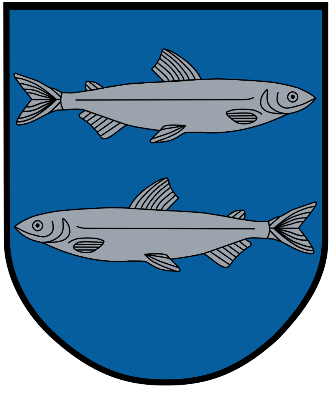 Aplinkos apsaugos valdymasŠvenčionys2023 m.  TurinysLeidimo saugotinų želdinių kirtimo, kitokio pašalinimo iš augimo vietos ar intensyvaus genėjimo darbams išdavimo proceso schemaLeidimo saugotinų želdinių kirtimo, kitokio pašalinimo iš augimo vietos ar intensyvaus genėjimo darbams proceso aprašymasAplinkosaugos priemonių finansavimo procesų schemosAplinkosaugos priemonių finansavimo proceso aprašymasTikslasIšduoti leidimą saugotinų želdinių kirtimo, kitokio pašalinimo iš augimo vietos ar intensyvaus genėjimo darbamsPaslaugų apimtisLeidimas suteikia teisę kirsti, kitaip pašalinti iš augimo vietos ar intensyviai genėti saugotinus želdinius. Leidimas saugotinų želdinių, augančių ne miškų ūkio paskirties žemėje, kirtimo, kitokio pašalinimo iš augimo vietos ar intensyvaus genėjimo darbams atlikti išduodamas arba atsisakoma išduoti leidimą po to, kai privačios žemės savininkas ar valstybinės žemės valdytojas pateikia Švenčionių rajono savivaldybės administracijos Žemės ūkio skyriui argumentuotą ir teisingai užpildytą Švenčionių rajono savivaldybės tarybos patvirtintos formos prašymą leisti kirsti, kitaip pašalinti iš augimo vietos ar intensyviai genėti saugotinus želdinius.Procesą reglamentuojantys dokumentaiLietuvos Respublikos želdynų įstatymas (2007 m. birželio 28 d. Nr. X-1241). Kriterijai, pagal kuriuos medžiai ir krūmai, augantys ne miškų ūkio paskirties žemėje, priskiriami saugotiniems (Lietuvos Respublikos Vyriausybės 2008 m. kovo 12 d. nutarimas Nr. 206).Želdinių atkuriamosios vertės įkainiai (Lietuvos Respublikos aplinkos ministro 2008 m. birželio 26 d. įsakymas Nr. D1-343).Švenčionių rajono savivaldybės želdynų ir želdinių apsaugos taisyklės (Švenčionių rajono savivaldybės tarybos 2020 m. birželio 25 d. sprendimas Nr. T-117).Saugotinų želdinių kirtimo, kitokio pašalinimo iš augimo vietos ar intensyvaus genėjimo leidimų išdavimo ir prašymų dėl želdinių atkuriamosios vertės kompensacijos dydžio perskaičiavimo nagrinėjimo ir sumokėtos želdinių atkuriamosios vertės kompensacijos grąžinimo tvarkos aprašas (Švenčionių rajono savivaldybės tarybos 2022 m. kovo 31 d. sprendimas Nr. T-77).Lietuvos Respublikos vietos savivaldos įstatymas (1994 m. liepos 7 d. Nr. I-533).Lietuvos Respublikos viešojo administravimo įstatymas (1999 m. birželio 17 d. Nr. VIII-1234).AtsakomybėŽemės ūkio skyriusTikslasAplinkosaugos priemonių finansavimas iš savivaldybės aplinkos apsaugos rėmimo specialiosios programos lėšųPaslaugų apimtisParaiškas, vadovaudamosi Lietuvos Respublikos savivaldybių aplinkos apsaugos rėmimo specialiosios programos įstatymu, aplinkosaugos priemonėms finansuoti gali teikti savivaldybės kontroliuojamos įmonės, rajono savivaldybės administracijos seniūnijos, urėdijos, saugomų teritorijų direkcijos, švietimo įstaigos, žemės sklypų, kuriuose neuždrausta medžioklė, savininkų, valdytojų ir naudotojų (medžiotojų būreliai nėra žemės sklypų savininkai, valdytojai ar naudotojai, kiti juridiniai asmenys bei fiziniai asmenys.Paraiškos svarstomos Savivaldybės administracijos direktoriaus įsakymu sudarytų komisijų posėdžiuose.Procesą reglamentuojantys dokumentaiLietuvos Respublikos savivaldybių aplinkos apsaugos rėmimo specialiosios programos įstatymas (2003 m. birželio 10 d. Nr. IX-1607).Lietuvos Respublikos aplinkos ministerijos savivaldybių aplinkos apsaugos rėmimo specialiosios programos lėšų naudojimo rekomendacijos, skelbiamos Lietuvos Respublikos aplinkos ministerijos interneto svetainėje adresu https://am.lrv.lt/lt/veiklos-sritys-1/finansines-programos/savivaldybiu-aplinkos-apsaugos-remimo-specialioji-programa-saarsp. Švenčionių rajono savivaldybės aplinkos apsaugos rėmimo specialiosios programos rengimo, pajamų ir išlaidų planavimo, apskaitos ir ataskaitų teikimo tvarkos aprašas (Švenčionių rajono savivaldybės tarybos 2012 m. balandžio 19 d. sprendimas Nr. T-64).Medžiojamųjų gyvūnų daromos žalos prevencinių priemonių vykdymo išlaidų finansavimo tvarkos aprašas (Švenčionių rajono savivaldybės tarybos 2023 m. sausio 26 d. sprendimas Nr. T-16).Švenčionių rajono savivaldybės strateginis veiklos planas.AtsakomybėŽemės ūkio skyrius